KC2 Alternativt förslag från Vänsterpartiet, Kommunstyrelsens sammanträde 2019-06-03Svar på initiativärende: Uttalande om återvändande IS-terroristerVänsterpartiet ansluter sig till den redogörelse som ges i svaret till det aktuella initiativärendet. Därutöver vill vi också framhålla vikten av att upprätthålla rättssäkerheten, som vi ser som en fundamental demokratisk princip. De som har deltagit i krigsförbrytelser och brott mot mänskligheten utförda av IS eller av andra ska ställas inför domstol och stå till svars för sina handlingar där. Vi ser inte att något har förändrats under ärendets beredning, utan står därför fast vid vårt ursprungliga ställningstagande att förslagen som väcks i initiativärendet bör avslås.Vänsterpartiet föreslårAtt initiativärendet avslåsFör Vänsterpartiet i KommunstyrelsenStefan Lindborg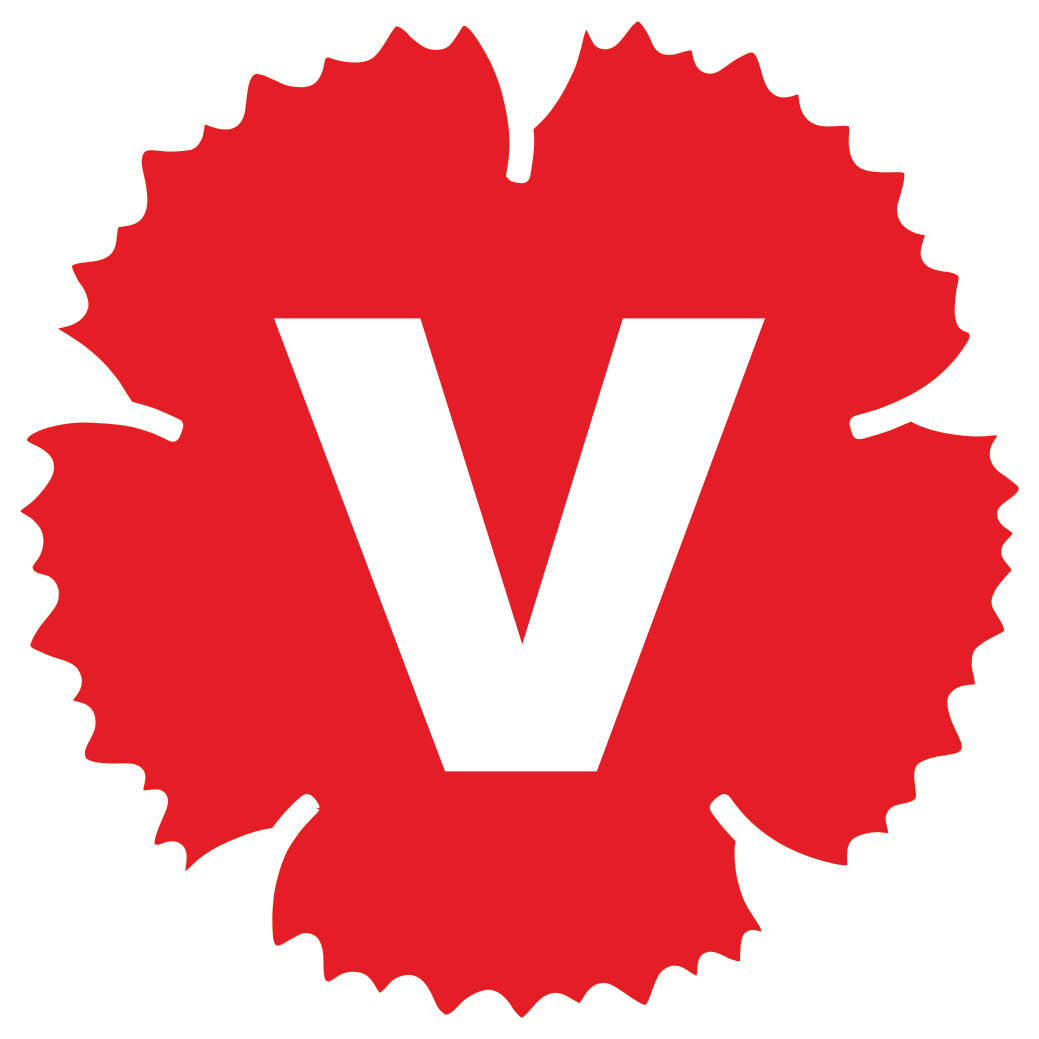 